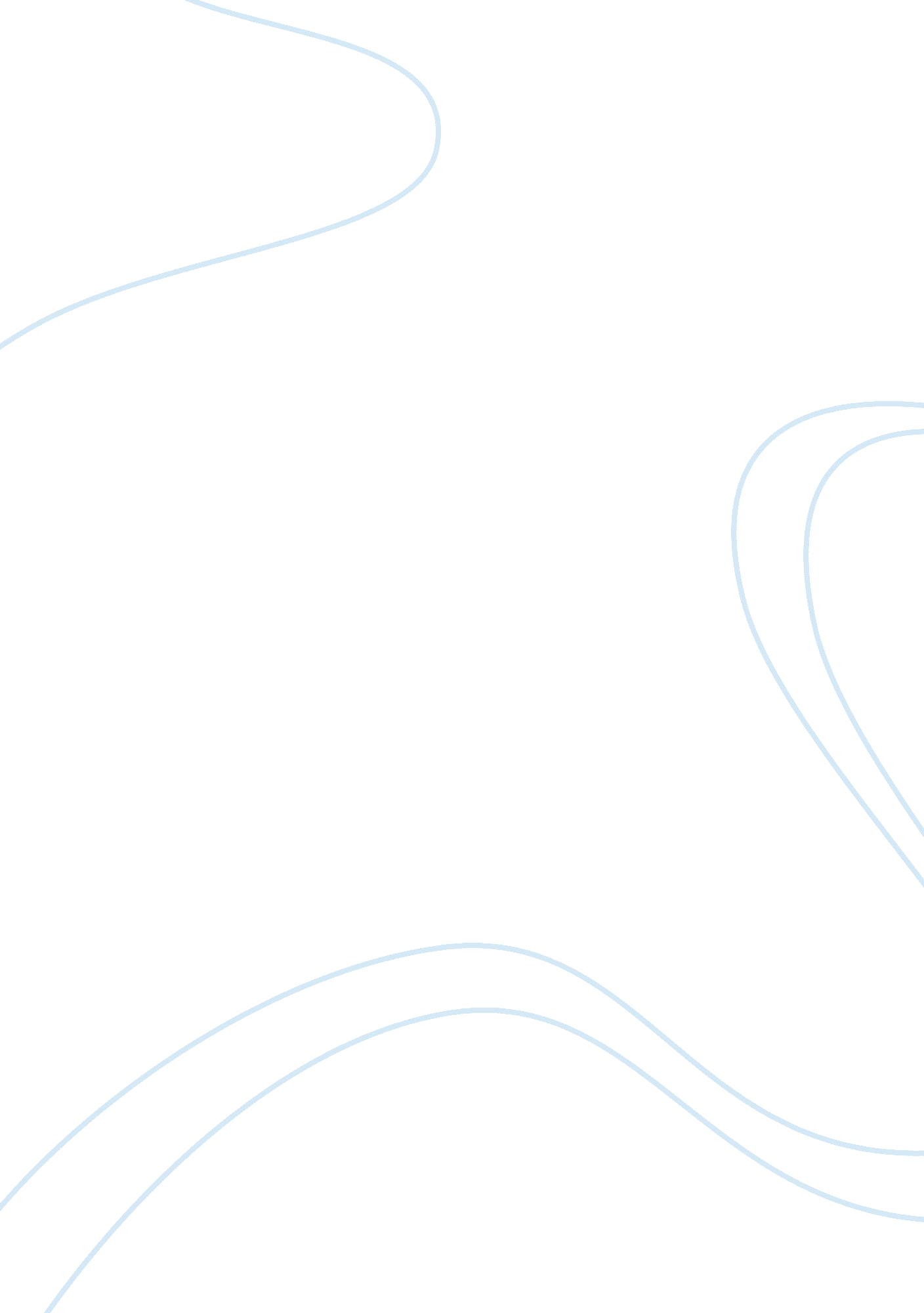 Business essays – culture community organizations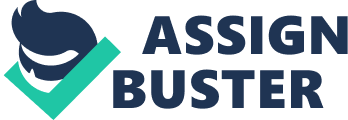 Culture Community Organizations Culture is the metabolism of a community 's personality into a manner of life. It unites us and distinguishes us. The psyche and spirit of a people speak through the humanistic disciplines, and the humanistic disciplines testify across era to the quality and verve of a community. Culture provides solutions to jobs of life in a specific clip and topographic point, and those solutions are distilled over coevalss to develop and keep a alone vision of a civilised manner of life. Furthermore, civilizations borrow from all over because a manner of life is more concerned with what works than where or whom it comes from. Our civilization is the greatest thing we can portion with others. It provides the barometer of who we are and gives us the assurance to encompass things that are new or different ( Guest, 1987, pp 503-521 ) . Womans have gone through many battles over the centuries. They were viewed as second-class citizens, bicker on, and seen as sex objects. One could reason that adult females have had many more battles to confront than work forces. However, today adult females are taking control and traveling up the ladder. They are tired of being an oppressed group. This jailbreak has resulted in many chances for adult females both as persons and productive members of society. It is definite that adult females have entered the work force with greater Numberss, but many jobs still exit. Womans are still an oppressed group because they are treated as second-class citizens, viewed as sex objects, and mocked when they take on a `` adult male 's occupation '' . In NIC ( Northampton Insurance Company ) Overall the civilization is really traditional, male dominated, hierarchal and position oriented ; the prevalent direction manner has been described as intimidation, coercive and dominated by a cult of personality. That 's why they are confronting so many issues ( Guest, 1997, pp 263-276 ) . Cultural vision of Northampton Insurance Company ( NIC ) Organizational civilization can be defined as a system of shared beliefs and values that develops within an organisation and guides the behavior of its members. It includes everyday behavior, norms, dominant values, and a feeling or clime conveyed. The intent and map of this civilization is to assist further internal integrating, conveying staff members from all degrees of the organisation much closer together, and heighten their public presentation ( Guest and Hoque, 1994, pp 1-14 ) . The first factor of placing workplace civilization is the organisation vision. The organisation vision defines the intent, values, and future ends of the corporation. Management demand to do certain that their employees do non lose sight of the companies ' vision. For the passage to be successful, people need to `` purchase in '' and be committed. Their single involvements, values and competencies must be efficaciously aligned with the organisation vision, civilization and capablenesss ( Walton, 1987, pp 76-84 ) . Cultural vision which NIC ( Northampton Insurance Company ) should be adopted is as follows they want to guarantee that their concern and employees meet the highest criterions of personal and professional behavior. So they respect their clients, their providers and each other. As a squad they strive to transcend both their ain and others ' outlooks - and by winning their assurance, they earn their trust. They all portion in our committedness to execute and acquire things done. Making what it takes to present the best service to all their clients - within the administration every bit good as outside it ( Guest, 1997, pp 263-276 ) . Focus on endowment direction Concentrate your enrolling attempts on engaging stars by testing for the known features of high public presentation within your organisation. Do non compromise based on handiness. Employ an intense on-boarding procedure to acquire new hires up to rush rapidly so that they can efficaciously interact with clients and produce consequences within a few short months. Define and update competence theoretical accounts for gross revenues functions. See “ up-skilling” and enfranchisement that involves aiming developing to turn to assessed accomplishment spreads. Measure the effectivity of these plans based on concern results, non on inconsequential prosodies such as attending or knowledge testing. Differentiate between low, in-between and leading performing artists. Aggressively retain your star performing artists and travel rapidly to pull off out underachievers. Develop outstanding gross revenues directors who achieve desired behaviours/results from their gross revenues squads through effectual trade strategizing, training and leading. They should be accountable to use and attest your gross revenues effectiveness plan. And, eventually, do n't bury the value of single and group gross revenues training to assist your leaders achieve even better consequences ( Guest, 1987, pp 503-521 ) . Establish wagess The wagess should be based on quantitative and qualitative consequences and should be aligned with your corporate scheme and gross revenues effectivity aims. Measure the consequences of your gross revenues effectiveness plan beyond quota attainment by including prosodies such as increased gross revenues grapevine, improved close rates, shortened gross revenues rhythms and decreased non-selling clip. Human Resources ( HR ) Management is a many-sided map. This entity has an of import topographic point within companies in assisting cardinal forces decide on the best staff for their demands, among other things. Sometimes, the employees chosen are full-time employees already working for the company or they could be contractors. Regardless, the end of HR Management is to take the most qualified individual for the occupation. Again, HR Management is a group of professionals that wear many chapeaus, some of which include employee benefits and compensation, engaging and ending employees, and pull offing forces policies and employee records. While smaller companies will frequently execute the undertakings of HR Management on their ain, most, larger corporations choose to engage professionals to supervise the full HR section so we can state that the key to effectual human resource direction is human resource planning, as it is stated by Mark and Cynthia, it involves strategic programs, so inventing ways to run into these aims. In this essay I will seek to concentrate on strategic planning which is a major factor of planning ( Walton, 1987, pp 76-84 ) . Human resource Scheme Measure 1: Planing the Change Process Like any complex undertaking, alter direction requires elaborate planning. Being responsible for steering the procedure, the alteration facilitation squad must see to it that detailed but realistic planning is undertaken in order to minimise divergency from the vision. Measure 2: Goal interlingual rendition The executive ends need to be interpreting to each degree of the administration in a meaningful, accomplishable mark to each single individual within the administration. For illustration: if the executive end is increase the gross revenues by 15 % , but how can salesman cognize how much is the per centum addition for a peculiar merchandise. Therefore the ends must be SMART ( Specific, Measurable, Additive, Reasonable and Time-bound ) . Furthermore the end must is interpret to a apprehensible linguistic communication of different degree of the administration ( Guest and Hoque, 1994, pp 1-14 ) . Measure 3: Barrier designation and Removal When the ends are clearly understood, we can get down placing the barriers that are forestalling the accomplishment of these ends. The people who really do the work should place the barrier. Whenever possible, we must affect these people in execution determination where these position may be important. For that ground, Manager must be able to pass on efficaciously at all degrees and across each map. Resistance of Change Employees resist alteration because they have to larn something new. In many instance there is non a dissension with the benefits of the new procedure, but instead a fright of the unknown hereafter and about their ability to accommodate to it. Most people are loath to go forth the familiar buttocks. We are all leery about the unfamiliar ; we are of course concerned about how we will acquire from the old to the new, particularly if it involves larning something new and risking failure ( Schuler and Jackson, 1987, pp 207-219 ) . Measure 4: System for Pull offing Once the ends have been translated and barrier have been identify, the following critical measure will be to develop a system for pull offing the administration. Traditionally it will merely be measured. But now it will be much larger. Not merely a prosodies need to designed, but run intoing demand to be developed, step mechanization needs to be planned and specific answerability demand to be determined ( Guest and Hoque, 1994, pp 1-14 ) . Equally far as the prosodies are concerned, they need to describe on end accomplishment at each administration degree. And the coverage will besides translated to its specificity. So if the executive end is improved effectivity of 25 % so that is what the prosodies needs to describe on at that administration degree. Similarly the metric in the finished goods boxing country may be boxed jammed per hr and so on ( Legge, 1995, pp 191-199 ) . Measure 5: Rewards & A ; Recognition Honoring and acknowledging employees is indispensable to any concern or organisation. Employees like to cognize that the work they do is noticed and appreciated by their employers. It is of import to acknowledge both the attempt put into acquiring work and undertakings completed and the consequence. Recognition is one of the most effectual ways to reenforce an organisation 's civilization, support its aims, and retain top performing artists. When we remember to take attention of these really human demands for acknowledgment and grasp, we do a great trade to make an energized workplace we need in order to win in today 's disputing times ( Legge, 1995, pp 191-199 ) . Management and employee benefits Besides today, employee benefits are a major force in finding employee keeping, or employee felicity. One could reason that happy employees make happy clients, and that happy clients make happy shareholders. In this position, employee benefits become important to a company success. Three of import factors act uponing employee benefits ( McDuffie, 1995, pp 197-221 ) : Self-Interest of Decision Makers Stockholders Company Executives Employees Unions Congress and other Policy Makers 2. Tax Tax Torahs determine which benefits receive favorable revenue enhancement intervention, and which do non. Which benefits Congress has decided to supply favorable revenue enhancement intervention to Taxs can act upon: Whether to offer a peculiar benefit The signifier that benefit will take 3. Demographics Gender and the workplace Longevity Age Distribution Rearing Functions Household Composition From the instance survey, the concern scheme of NIC ( Northampton Insurance Company ) is `` to increase its fight by accomplishing lower disposal costs, more effectual gross revenues distribution and keeping an effectual investing policy. The long term HR scheme purposes at enabling the company to better its fight in the market topographic point by altering the manner people work and the civilization in which they work. To back up the HR scheme the ensuing alteration in the company 's payment system is the reward direction is a short term scheme, which encompasses a combination of competency-based attack to a wide banded construction and performance-related attack to fillips ( Millward, 2000, pp 111-113 ) . The demand for the company to go more customer-focused is the ground for HR make up one's minding to alter the manner in which work is done. The short term HR scheme 's first trade with the component of alteration is that employees will cover straight with clients, while working in squads of 10-15 people. The premier duty of single squad members is the bringing of high-quality service to clients. In visible radiation of this fact, one could do a preliminary illation that the HR scheme is comparatively aligned to the concern scheme ( Purcell, 1999, pp 26-41 ) . In the effort to hold a consequences oriented work force that is customer-focused the wages direction scheme seeks to accomplish this through the new payment construction ( short term consequence ) . The new construction is designed in such a manner to honor employees on an single footing for their accomplishments, expertness and part to the overall production procedure ( Tyson, 1997, pp 277-290 ) . From the preliminary analysis of the above discussed schemes it could be stated that the schemes are all linked to each other. However as to the likeliness of the success of the proposed schemes, this will be evaluated when it comes to existent execution. Analysis of the Hr Strategy The chief elements of the HR short term scheme are altering the manner work is done and henceforth trying to alter the civilization. Employees will cover straight with clients with the purpose of supplying improved client service, while working in squads of 10-15, where squad functions will be rotated ( Purcell, 1999, pp 26-41 ) . The benefit from the rotary motion of functions is that it allows for squad members to go multi-skilled within their squad, which enhances the range for promotion and development. `` The general motion towards flatter construction with broad spans of control and cut downing beds of in-between direction, all involve greater accent on the importance of effectual squad working. Teamwork can increase fight by bettering productiveness and employee motive and committedness. It is nevertheless of import there is group coherence as this will impact public presentation. The more homogenous the group the easier it is to advance coherence, as it will impact communicating, which is an indispensable characteristic of being able to work as a unit with different member functions bing ( Tyson, 1997, pp 277-290 ) . Though fluctuations will be amongst employees this may function to congratulate each other in doing a cohesive group. On the other manus such fluctuations may do break and struggles. Conflicts are likely to originate where group members will be in competition with each other because of the fact that fillips are public presentation related ( Schuler and Jackson, 1987, pp 207-219 ) . Another long term factor that will impact the effectual operation of the work squad is the signifier of direction and the manner of leading adopted by Legal and General. Another issue that comes to visible radiation is how employees are allocated to occupation maps and squads. Legal and General, as portion of the passage stage assesses employees in four cardinal countries of competences: client focal point, consequences orientation, squad working and the general ability to manage alteration. The instance survey makes no reference of how they are traveling to measure up or quantify employee public presentation, and what factors will act upon how they are grouped. If the standard 's for grouping employees are subjective instead than objective it will endure from prejudice. This can hold a negative impact on group public presentation in the event that here is a miss-match of squad members. In the concluding analysis, the employees will all hold to travel through the development stage of forming, ramping and norming before the work squads can execute. The extents of the success of the alterations to be made are dependent on how the alteration is implemented and length of the passage and adjustment period ( Walton, 1987, pp 76-84 ) . Mentions Guest, D. 1987. 'Human resource direction and industrial dealingss ' . Journal of Management Studies, Vol. 24, no. 5, 503-521. Guest, D. 1997. 'Human resource direction and public presentation: a reappraisal and research docket ' . The International Journal of Human Resource Management , Vol. 8, no. 3, 263-276. Guest, D. and Hoque, K. 1994. 'The good, the bad and the ugly: employment dealingss in the new non-union workplaces ' . Human Resource Management Journal , Vol. 5, no. 1, 1-14. Legge, K. 1995. Human Resource Management: Rhetorics and Worlds, London: MacMillan, pp 191-199. MacDuffie, J. P. 1995. 'Human resource packages and fabricating public presentation: organisational logic and flexible production systems in the universe car industry ' . Industrial and Labor Relations Review, Vol. 48, no. 2, 197-221. Miles, R. and Snow, C. 1978. Organizational Strategy, Structure and Process, New York: McGraw-Hill, pp 181. Millward, N. 2000. All alteration at work? British Employment Relations 1980-1998, New York: Routledge, pp 111-113. Purcell, J. 1999. 'Best pattern or best tantrum: Chimera or cul-de-sac? ' Human Resource Management Journal , Vol. 9, no. 3, pp 26-41. Schuler, R. and Jackson, S. 1987. 'Linking competitory schemes with human resource direction patterns ' . Academy of Management Executive , Vol. 1, no. 3, pp 207-219. Tyson, S. 1997. 'Human resource scheme: a procedure for pull offing the part of HRM to organisational public presentation ' . The International Journal of Human Resource Management , Vol. 8, no. 3, pp 277-290. Walton, R. 1987. 'From control to commitment in the workplace ' . Harvard Business Review , Vol. 63, p 76-84. 